Teacher Name: Azka Sadia              Class 8      Subject: English       Date: 22nd November 2019                                                  TOPIC: Hobbit chapter (1-7) Worksheet # 1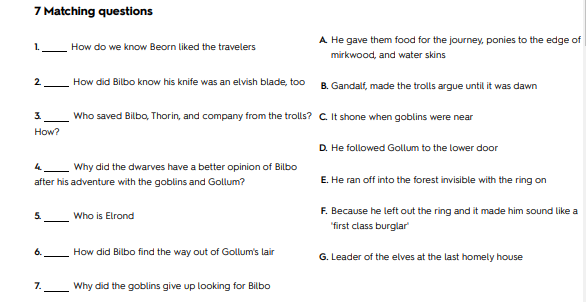 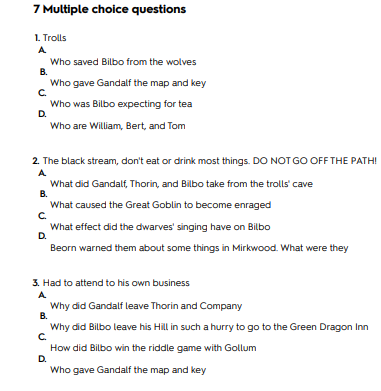 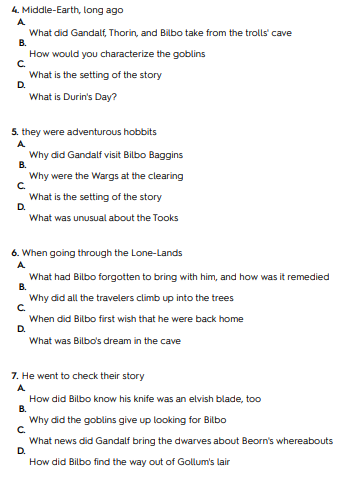 